Dear Friend, The Boys & Girls Club of Livingston County is so excited to share with you that this year we launched our first ever High School Robotics Team that includes High School and Junior High students from Livingston County High Schools such as Prairie Central High School, Pontiac Township High School, Woodland Junior High in Streator and Flanagan High School.   The For Inspiration & Recognition of Science & Technology (FIRST) theme for 2019 competition season was:  Destination:  DEEP SPACE sponsored by Boeing.  For 30 years, FIRST has inspired millions of young people to reach for the stars.  Project-based, hands-on FIRST programs introduce students to coding, programming, and engineering in an environment where students work collaboratively to solve a yearly robotics challenge.  The FIRST Robotics Competition ages 14-18 is combing the excitement of sport with the rigors of science and technology.  FIRST Robotics Competition is a unique sport where every teen who plays can “turn pro.”  High-school student participants call it, “the hardest fun you’ll ever have.”  Under strict rules and limited time and resources, teams are challenged to raise funds, design a team “brand,” and hone teamwork skills.  Teams design, build, and program industrial size (up to 120 lbs.) robots to play a difficult field game against like-minded competitors.  Volunteer mentors lend their time and professional talents to guide each team.  Each season ends with an exciting FIRST Championship.  A team consists of students willing to put in time after school, and to do any job to help their team success (lots of jobs available for all skill levels and interests), plus adult mentors with both technical and non-technical expertise motivated to “coach” the team through build and competition season (and beyond).  The “official season” began January 8th at a Kickoff ceremony.  Teams were given 6 weeks M-Saturday 2-4 hours a day to create their robot, they did it!!! The robot is 123 lbs. and about 4 feet high.  The competition is on March 23rd -26th at Bradley University in Peoria with a second competition April 6th – 9th in Iowa.  As you can imagine the budget for the WiFighterz Team is high.  For our 2022 season our budget is $62,550.00.  Please consider sponsoring us at the levels on the next page.  Note the levels are based on the type of materials used for the Robot. Sponsorship FormSponsorships are for the 2022 WiFighterz the Livingston County High Schools including Pontiac Township High School & Prairie Central High School Robotics Team.  The Banners will be placed at their Pit Area as well as in the competition arena, after the competition it will be displayed at the both facilities.  They all will have their T-Shirts on during competition, we will make sure photos are taken and posted on Facebook during the event so please follow us on Facebook!WiFighterz Robotics Team 2022 Sponsorship Levels & Form_____Steel Level - $10,000.00 – the most expensive materialBusiness Name & Logo on all the shirts for the teamColor Banner with business name & Logo that will hang at all competitions and facilitiesLogo will be on the RobotRecognition Website & FacebookThank you in the newspaper with your logoAnnouncement and Thank you on RadioRecognition at the High Schools_____Bronze - $5,000.00Business Name & Logo on the shirts for the teamColor Banner with business name & Logo that will hang at all competitions and facilitiesRecognition Website & FacebookThank you in the newspaper with your logo_____Aluminum - $2,500.00Business Name on the shirts for the teamColor Banner with business name that will hang at all competitions and facilitiesRecognition Website & Facebook_____PVC - $1,000.00Business Name on all the shirts for the teamBusiness Name on Banner that will hang at all competitions and facilities_____OTHER - $______________Business Name on BannerPlease include how you would like your name to appear on the banner:_________________________Payment Options: ____Payment is Enclosed____Please Invoice meContact Information: E-Mail address:_____________________________Company Name: ____________________________Company Address:___________________________Contact Person:_____________________________Phone Number:_____________________________If you are a first time sponsor, or if your company logo has changed, please e-mail your logo to jmartin@bgclivingston.org so it can be placed on the T-shirts and/or banner.  Please return form to: Boys & Girls Club of Livingston CountyP.O. Box 311 or 	P.O. Box 71Pontiac, IL 61764	Fairbury, IL 61739“Like us on Facebook”Visit our website at www.bgcolc.org Thank you for considering sponsoring Boys & Girls Club of Livingston County WiFighterz High School Robotics Team. With Gratitude, Jodi Martin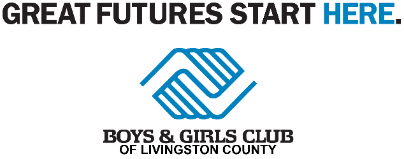 